According to the cartoons, how will Americans respond to the New Deal?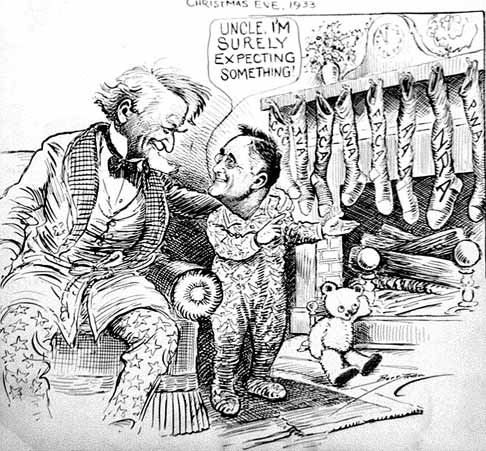 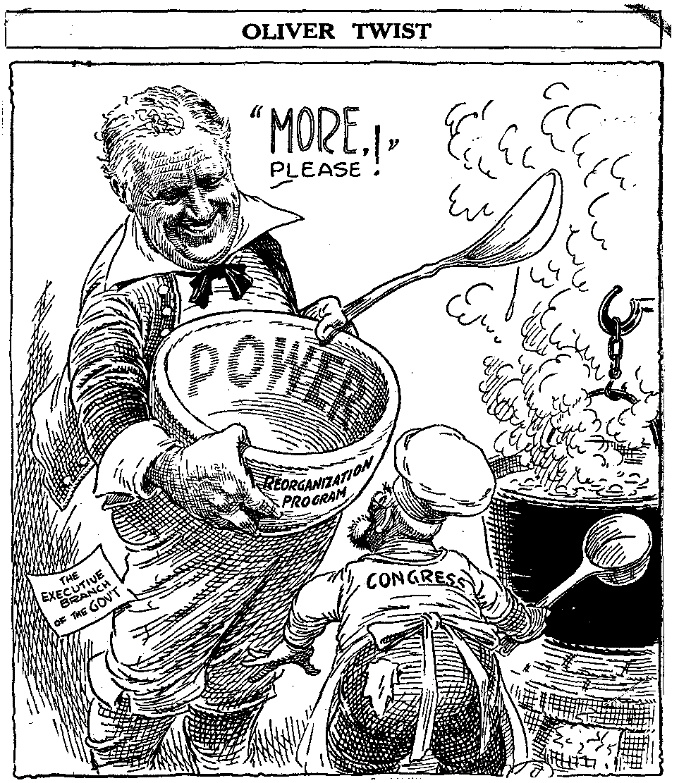 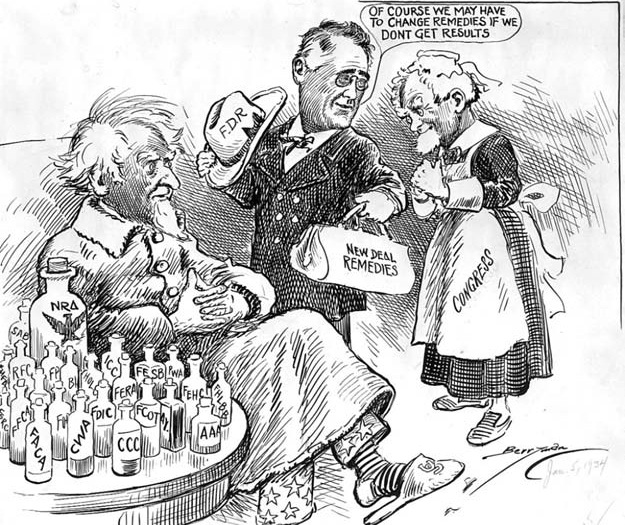 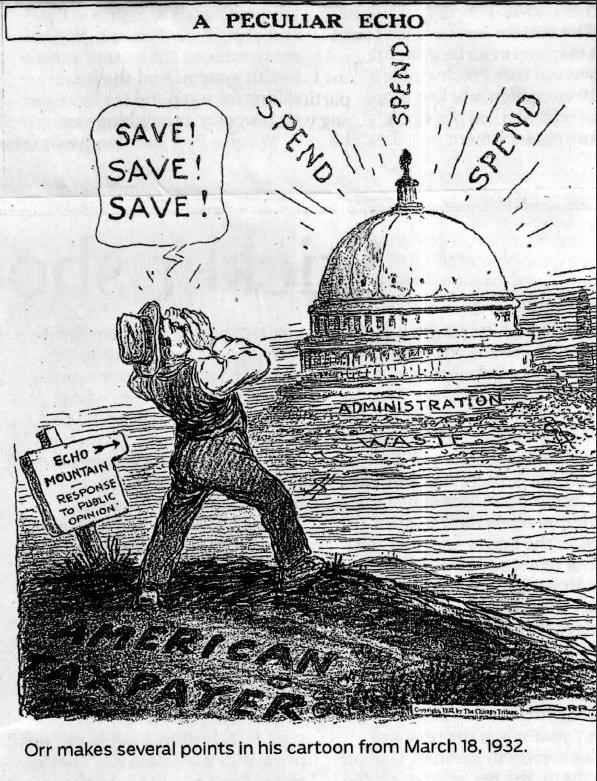 